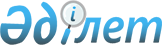 Об утверждении комплекса мер по развитию саморегулирования и общественного контроля за деятельностью бизнеса, особенно в сфере санитарно-эпидемиологического благополучия населенияПостановление Правительства Республики Казахстан от 29 января 2020 года № 15?

      Во исполнение пункта 36 Общенационального плана мероприятий по реализации Послания Главы государства народу Казахстана от 2 сентября 2019 года "Конструктивный общественный диалог – основа стабильности и процветания Казахстана", утвержденного Указом Президента Республики Казахстан от 10 сентября 2019 года № 152, Правительство Республики Казахстан ПОСТАНОВЛЯЕТ:

      1. Утвердить прилагаемый комплекс мер по развитию саморегулирования и общественного контроля за деятельностью бизнеса, особенно в сфере санитарно-эпидемиологического благополучия населения (далее – комплекс мер).

      2. Центральным государственным органам, акиматам городов Нур-Султана, Алматы, Шымкента и областей, организациям (по согласованию), ответственным за исполнение комплекса мер:

      1) принять необходимые меры по реализации комплекса мер;

      2) не позднее 25 числа последнего месяца полугодия представлять информацию о ходе реализации комплекса мер в Министерство торговли и интеграции Республики Казахстан.

      3. Министерству торговли и интеграции Республики Казахстан не позднее 10 числа месяца, следующего за отчетным полугодием, обеспечить представление в Правительство Республики Казахстан информации о ходе реализации комплекса мер.

      4. Контроль за исполнением настоящего постановления возложить на Министерство торговли и интеграции Республики Казахстан.

      5. Настоящее постановление вводится в действие со дня его подписания. 

Комплекс мер

по развитию саморегулирования и общественного контроля за деятельностью бизнеса, особенно в сфере санитарно-эпидемиологического благополучия населения

      Примечание: расшифровка аббревиатур:

      МЗ – Министерство здравоохранения Республики Казахстан

      МИОР – Министерство информации и общественного развития Республики Казахстан

      МНЭ – Министерство национальной экономики Республики Казахстан

      МТИ – Министерство торговли и интеграции Республики Казахстан

      МСХ – Министерство сельского хозяйства Республики Казахстан

      НПП "Атамекен" – Национальная палата предпринимателей Республики Казахстан "Атамекен" 

      ЦГО – центральные государственные органы
					© 2012. РГП на ПХВ «Институт законодательства и правовой информации Республики Казахстан» Министерства юстиции Республики Казахстан
				

      Премьер-Министр

Республики Казахстан А. Мамин

Утвержден

постановлением Правительства

Республики Казахстан

от 2020 года № 15

№

п/п
Мероприятия
Форма завершения
Срок исполнения
Ответственные исполнители
Источники финансирования и планируемые расходы
1
2
3
4
5
Совершенствование института саморегулирования
1.

Создание эффективной системы разрешения споров путем:



введения досудебного урегулирования споров, возникающих между членами саморегулируемой организации и потребителями товаров (работ, услуг);



привлечения в качестве соответчика саморегулируемой организации, основанной на добровольном членстве, по искам потребителей к их членам;

дополнения компетенцией регулятора на подачу иска о приостановлении и прекращении деятельности саморегулируемой организации с обязательным членством (участием)

информация



в Правительство Республики Казахстан

 

декабрь



2020 года

 

МНЭ

 не требуются2.Стимулирование развития саморегулирования, основанного на добровольном членстве путем исключения из графика проверок субъектов, являющихся членами саморегулируемых организаций, основанных на добровольном членстве, при наличии гарантии от саморегулируемых организаций о соответствии деятельности их членов требованиям законодательства Республики Казахстан

информация



в Правительство Республики Казахстан

 

декабрь



2020года

 

МНЭ

 

не требуются

 3.Расширение сфер применения института саморегулирования посредством введения процедуры государственной "защиты" кодекса саморегулируемых организаций, основанных на добровольном членстве, к которому присоединилось большинство представителей отрасли

информация



в Правительство Республики Казахстан

 

декабрь



2020года

 

МНЭ

 не требуются4.

Устранение излишних требований и ограничений, установленных для саморегулируемых организаций посредством:



предоставления права саморегулируемым организациям на комбинацию форм имущественной ответственности;



устранения трехуровневого согласования документов саморегулирования (правила и стандарты саморегулируемых организаций);

устранения выявленных недостатков в ходе правоприменительной практики

информация



в Правительство Республики Казахстан

 

декабрь



2020года

 

МНЭ

 не требуются5.Введение в обязанности саморегулируемых организаций информировать уполномоченный орган в сфере защиты прав потребителей о поступивших жалобах потребителей и результатах их рассмотрения

проект Закона

 

июнь



2020 года

 

МТИ, МНЭ,



НПП "Атамекен" (по согласованию)

 не требуются6.Обеспечение ведения реестра саморегулируемых организаций на базе информационной системы 

"Е-лицензирование" 

внесение изменений в



Приказ МНЭ

 

декабрь



2020 года

 

МНЭ,



ЦГО

 не требуются7.Формирование перечня сфер предпринимательской деятельности, где больше жалоб потребителей на предмет нарушений законодательства в сфере защиты прав потребителей 

сформированный перечень

 

декабрь



2020 года

 

МТИ, ЦГО,

НПП "Атамекен" (по согласованию)

не требуются

 

Мероприятия по усилению общественного контроля,

осуществляемого общественными объединениями потребителей
8.

Наделение общественных объединений по защите прав потребителей правом осуществления общественного контроля путем:



посещения мест реализации товара (работы, услуги), доступных для потребителей;



применения фото-, аудио-, видео фиксации действий, совершаемых при посещении мест реализации товара (работы, услуги), доступного для потребителей с учетом норм действующего законодательства РК;

проведения мероприятий, направленных на повышение потребительской грамотности и уровня информированности потребителей о возможностях защиты своих прав и законных интересов

проект Закона

 

июнь



2020 года

 

МТИ, МНЭ,



НПП "Атамекен" (по согласованию)

 

не требуются

 9.Рассмотрение возможности присвоения особого статуса общественным объединениям, которые создаются с целью защиты прав потребителей, а также введения единого реестра таких общественных объединений потребителей 

выработка мер

 

июнь



2020 года

 

МТИ, МИОР

 не требуются10.Разработка рекомендаций осуществления общественными объединениями потребителей независимых рейтингов субъектов предпринимательства на предмет оценки качества предоставляемых ими товаров, работ и услуг потребителям 

методика проведения общественными организациями потребителей рейтинга

 

июнь



2020 года

 

МТИ, ЦГО, акиматы городов Нур-Султана, Алматы, Шымкента и областей

 

не требуются

 11.Совместно с общественными объединениями и субъектами предпринимательства рассмотреть и выработать предложения по созданию неправительственной организации по аналогии деятельности некоммерческой организации Better Business Bureau в США 

дорожная карта

 

сентябрь



2020 года

 

МТИ

 не требуются12.

Рассмотрение возможности создания при общественных объединениях потребителей экспертиз качества товаров, работ и услуг с проработкой вопроса исключения конфликтов интересов при представлении интересов потребителей и осуществления экспертиз

 проработка вопроса с общественными объединениями и заинтересованными органами механизма по осуществлению экспертиз

июнь



2020 года

 

МТИ, МЗ

 не требуются13.Рассмотрение вопроса выделения бюджетных средств общественным объединениям по защите прав потребителей на мероприятия по повышению правовой грамотности населения, проведение социологических исследований и на возмещение услуг по представительским услугам социально уязвимым слоям населения на защиту своих прав 

проекты по тематике защита прав потребителей в рамках государственного заказа

 

июнь



2020 года

 

МТИ, ЦГО, акиматы городов Нур-Султана, Алматы, Шымкента и областей

 в рамках выделяемых средств14.

Проведение "круглого стола" с участием представителей общественных объединений по вопросу расширения возможностей их участия в мониторинге и контроле за деятельностью бизнеса 

 

рекомендации, выработанные по итогам круглого стола

 

февраль



2020 года

 

МТИ

 не требуются15.

Проведение просветительской работы о преимуществах саморегулирования предпринимательской деятельности:



для потребителей в части получения качественных товаров, работ и услуг, досудебного урегулирования претензий, связанных с качеством товаров, работ и услуг и возмещением материальных убытков;

для субъектов предпринимательства в части снижения государственного влияния, повышения деловой репутации, самоочищения, развития механизмов самоконтроля

информационные материалы в СМИ, круглые столы, брифинги

 

постоянно

 

МТИ, ЦГО, акиматы городов Нур-Султана, Алматы, Шымкента и областей,



НПП "Атамекен" (по согласованию)

 

в рамках выделяемых средств

 

Мероприятия по развитию общественного контроля

в сфере санитарно-эпидемиологического благополучия населения
16.

Анализ и выявление системных проблем в сфере санитарно-эпидемиологического благополучия населения и формирование предложений по их устранению:

?      анализ проведения проверок и профилактического контроля в сфере санитарно-эпидемиологического благополучия населения, в том числе налагаемых административных взысканий за период 2018-2019 гг.

предложения

в МТИ

июнь

2020 годаМЗ, МСХ, НПП "Атамекен" (по согласованию)не требуются17.Включение в состав апелляционных комиссий по рассмотрению жалоб на акты о результатах проверки представителей профессиональных ассоциаций, общественных объединений 

приказ

 

март



2020 года

 

МЗ, НПП "Атамекен" (по согласованию)

 не требуются18.Привлечение к проверкам и профилактическому контролю представителей профессиональных ассоциаций, общественных объединений согласно статье 12 Предпринимательского кодекса Республики Казахстанакты проверокв течении годаМЗ, НПП "Атамекен" (по согласованию)не требуются19.

Осуществление дистанционного контроля за деятельностью объектов санитарно-эпидемиологического надзора путем:



автоматизации процессов "Выдача личных медицинских книжек", "Производственный контроль";



внедрения мобильного приложения "Wipon" (ведение реестра не соответствующей техническим регламентам продукции);

внедрение пилотного проекта "Информационная система "Реестр объектов общественного питания" 

акт ввода в эксплуатацию

 

декабрь



2020 года

 МЗне требуются20.

Актуализация сведений о результатах проводимого мониторинга безопасности продукции на портале открытых данных, интернет-ресурсе Министерства здравоохранения Республики Казахстан:



камерального контроля за ввозимой в республику продукцией;

отбора продукции в торговой сети.

актуализация данных на сайте Министерства здравоохранения Республики Казахстан

 

постоянно

 МЗне требуются